Сумська міська радаVІІ СКЛИКАННЯ           СЕСІЯРІШЕННЯвід                     № м. СумиРозглянувши звернення громадянки, надані документи, статей 12, 35, 79-1, 116, 118, 121, 122, частини чотирнадцятої статті 186 Земельного кодексу України, статті 55 Закону України «Про землеустрій», частини третьої статті 15 Закону України «Про доступ до публічної інформації», враховуючи протокол засідання постійної комісії з питань архітектури, містобудування, регулювання земельних відносин, природокористування та екології Сумської міської ради від 03.09.2020     № 202, керуючись пунктом 34 частини першої статті 26 Закону України «Про місцеве самоврядування в Україні», Сумська міська рада ВИРІШИЛА:           Відмовити Радько Людмилі Іванівні в затвердженні технічної документації із землеустрою щодо встановлення (відновлення) меж земельної ділянки в натурі (на місцевості) та наданні у власність земельної ділянки за адресою: Сумська область, Сумський район, м. Суми, Громадська організація «Садівниче товариство «Хімік-1», ділянка № 41а, площею 0,0400 га, кадастровий номер 5910136300:10:006:0573 для ведення садівництва у зв’язку з невідповідністю місця розташування земельної ділянки вимогам законів, прийнятих відповідно до них нормативно-правових актів, а саме у зв’язку з тим, що рішенням виконавчого комітету Сумської міської Ради народних депутатів від 15.09.1993 № 562 зазначена земельна ділянка була передана їй у приватну власність та був виданий 30.11.1994 державний акт на право приватної власності на землю, серія та номер СМ 02009.Сумський міський голова                                                                        О.М. ЛисенкоВиконавець: Михайлик Т.О.Ініціатор розгляду питання –– постійна комісія з питань архітектури, містобудування, регулювання земельних відносин, природокористування та екології Сумської міської ради Проєкт рішення підготовлено департаментом забезпечення ресурсних платежів Сумської міської радиДоповідач – Клименко Ю.М.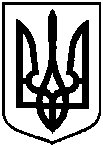 Проєктоприлюднено«__»_________ 2020 р.Про відмову в наданні у власність Радько Людмилі Іванівні земельної ділянки за адресою: Сумська область, Сумський район, м. Суми, Громадська організація «Садівниче товариство «Хімік-1», ділянка № 41а